Администрация Раздольненского сельского поселенияРаздольненского района Республики КрымПОСТАНОВЛЕНИЕ№ 22401 июля 2022 годапгт.РаздольноеО продаже земельного участкапо адресу: Республика Крым, Раздольненский район, пгт.Раздольное, ул. Ленина,46а.В соответствии с Федеральным законом от 06.10.2003 года № 131-ФЗ «Об общих принципах организации местного самоуправления в Российской Федерации», пп.6 п.2 ст.39.3, ст.39.20 Земельного кодекса Российской Федерации, Гражданским кодексом Российской Федерации, Законом Республики Крым от 21.08.2014 № 54–ЗРК «Об основах местного самоуправления в Республике Крым», Законом Республики Крым от 31.07.2014 года № 38-ЗРК «Об особенностях регулирования имущественных и земельных отношений на территории Республики Крым», Закона Республики Крым от 15.01.2015 года № 66-ЗРК «О предоставлении земельных участков, находящихся в государственной или муниципальной собственности, и некоторых вопросах земельных отношений», ст.41 Устава муниципального образования Раздольненское сельское поселение  Раздольненского района Республики Крым, административным регламентом предоставления муниципальной услуги «Предоставление в  собственность, аренду, постоянное (бессрочное) пользование, безвозмездное пользование земельных участков, находящихся в муниципальной собственности, без проведения торгов» от 23.11.2020г. №496, Порядком  определения размера платы за установление сервитута, в том числе публичного, платы за проведение перераспределения земельных участков, размера цены продажи земельных участков, находящихся в собственности Раздольненского сельского поселения от.19.10.2020г. №443,  ПОСТАНОВЛЯЮ:	1. Продать в собственность Смирновой Наталье Сергеевне земельный участок из земель населенных пунктов, с кадастровым номером 90:10:0101103:37, находящийся по адресу: пгт.Раздольное ул. Ленина,46а, разрешенное использование - магазины, в границах, указанных в кадастровом паспорте участка, общей площадью 80 кв.м.	2. Администрации Раздольненского сельского поселения подготовить договор купли-продажи.	3.Настоящее постановление вступает в силу с момента его принятия. 4.Настоящее постановление обнародовать на официальном сайте Администрации в сети Интернет (http://Razdolnoe.su).и информационном стенде Раздольненского сельского совета расположенном по адресу: пгт.Раздольное, ул. Ленина, д.14.5. Контроль за выполнением настоящего постановления оставляю за собой.Председатель Раздольненскогосельского совета - глава администрацииРаздольненского сельского поселения					    А.В.Азарянц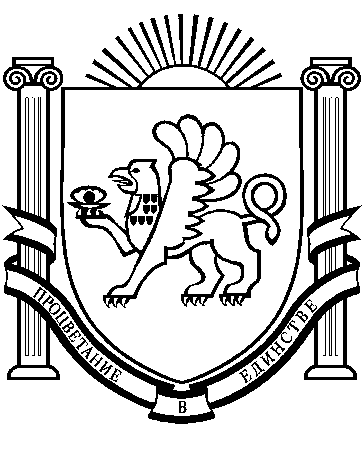 